Муниципальное бюджетное общеобразовательное учреждение средняя общеобразовательная школа №1 им. Ляпидевского муниципального образования  Щербиновский район станица Старощербиновская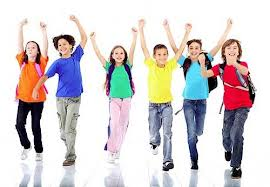 Заявка на участие в региональном конкурседополнительных общеобразовательных программдля одарённых детей и талантливой молодёжиМуниципальное образование Щербиновский районстаница Старощербиновскаямуниципальное бюджетное общеобразовательное учреждениесредняя общеобразовательная школа №1 им. Ляпидевскогомуниципального образования Щербиновский район								УТВЕРЖДЕНО                                                                      решением педагогического совета                                                                      от  28. 08 2013 года                                                                      протокол № 1                                     Председатель                                                                  ____________    Гарькавая Л.В.Рабочая программакружка«Олимпиадник»Направление: спортивно-оздоровительноеУчитель: Закалина Ирина АлександровнаСрок реализации программы: 5 летВозраст участников апробации обучающихся: 7-11 классКоличество часов:204  часа (в год 68часов)Щербиновский район станица СтарощербиновскаяГод разработки программы: 2013г.1.Пояснительная записка.   В сегодняшней реальности Российского образования приходится часто говорить о  возросших требованиях к универсальности знаний и подъёму уровня духовной культуры учащихся для формирования интеллектуального и духовного потенциала общества. Реализация этих требований в условиях обычной общеобразовательной школы возможна через планомерную и систематичную работу с детьми, способности которых определены как «выше среднего» и «высокие». Актуальность программы в том, что в современную эпоху работа с одаренными и высоко мотивированными детьми является крайне необходимой.  Именно этот вид образования ориентирован на свободный выбор ребенка интересующих его видов спорта и форм деятельности, развитие его представлений о здоровом образе жизни.Педагогическая целесообразность программы обусловлена тем, чтов положении о Всероссийской олимпиаде школьников по физической культуре, спорту и туризму указывается, что «олимпиада  проводится с целью создания условий, способствующих активизации работы в сфере физической культуры; совершенствования теоретико-методических знаний и практических умений и навыков, необходимым учащимся в повседневной жизни, формирования интереса к занятиям физическими упражнениями, выявления наиболее подготовленных школьников для поступления в специализированные высшие учебные заведения».Цель программы: 1. Создание благоприятных условий для выявления, развития и поддержки талантливых детей через оптимальную структуру школьного  и дополнительного образования.2.Формирование системы  социально-психологической  поддержки одаренных и способных детей.3. Создание развивающей среды, способствующей расширению кругозора учащихся, исследовательского интереса к окружающему миру, творческому подходу к любому делу, развитию логического мышления и интеллекта.4. Подготовка к Олимпиаде по предмету «Физическая культура»Задачи:       1.Отобрать одаренных детей и развить их способности.       2. Обеспечить участие одаренный детей в предметных Олимпиадах, научных конференциях, творческих выставках и конкурсах, соревнованиях всех уровней.       3. Создать условия для укрепления здоровья одарённых детей.       4. Совершенствовать знания, умения и навыки теории и практики предмета «Физическая культура».Выстраивая предполагаемый образ участника реализации программы «Олимпиадник», мы исходим из того, что он представляет собой динамическую систему, которая постоянно изменяется, самосовершенствуется, наполняясь новым содержанием. А значит, наш одаренный ученик - это не конечный результат, не итог в развитии личности, а тот базовый уровень, развитию и становлению которого должна максимально способствовать школа.Наш участник программы должен иметь устойчивый интерес к учению. Обладать наблюдательностью, осведомленностью. Уметь применять знания на практике, быть исполнительным, уверенным, инициативным, добросовестным, заботливым, аккуратным, правдивым, креативным, инициативным. Иметь привычку к режиму, здоровому образу жизни, навыкам гигиены, уметь согласовывать  личное и общественное, иметь навык самоорганизации.Особенности реализации программы:Основными формами реализации программы являются:- индивидуально-групповые занятия с одаренными учащимися;-спортивные секции;-участие в олимпиадах;-работа по индивидуальным планам;-спортивные соревнования;- теоретические занятия (в форме бесед, лекций, просмотра и анализа  учебных кинофильмов, кино- или видеозаписей, просмотра соревнований);- медико-восстановительные мероприятия; - культурно-массовые мероприятия;- участие в соревнованиях.Условия набора. К занятиям допускаются все одарённые ученики, которые любят физкультуру и спорт, с большой охотой приходят на уроки физического воспитания, дополнительно занимаются в спортивных секциях и кружках и не имеющие медицинских отклонений.          Наполняемость групп.Максимальный состав группы определяется с учетом соблюдения правил техники безопасности занятий. В группу принимается  10-15 человек.        Содержание программы направлено на освоение  обучающихся знаний, умений и навыков,  предусмотренных положением Всероссийской  олимпиады среди школьников общеобразовательных учреждений по физической культуреПрограмма рассчитана  на 68 часов в год, 2 часа в неделю. Состоит из практического и теоретико-методического заданий.             Практические задание включают обучение, закрепление и совершенствование  выполнений упражнений базовой части программы «Физическая культура» по разделам: гимнастика, лёгкая атлетика, и спортивные игры (баскетбол, волейбол, футбол).              Теоретико – методические задание  включает обучение  раздела «Физическая культура и основы здорового образа жизни» базовой части программы «Физическая культура»: естественные основы; социально-психологические основы;  культурно-исторические основы; теория и методика физического воспитания по видам спорта. Тестовые задания, сформулированные в соответствии с требованиями к уровню подготовленности обучающихся по образовательной области «Физическая культура».2.Учебно-тематический план.3.Содержание программы  (204)Раздел1. Основы знаний (9).Олимпиада школьника как фактор повышения качества физкультурного образования. Содержание олимпиады. Инструкция по выполнению заданий.Раздел 2. Теоретическая подготовка.(126)Тема 1. Медико-биологические основы. Опорно-двигательная система. Мышцы и ткани.Кровь и кровеносная система. Нервная система. Дыхательная система. Белки, углеводы, жиры, витамины. Иммунитет, заболевания и профилактика.Тема 2. Культурно-исторические основы физической культуры. Физическая культура. Физическое совершенствование. Физическое воспитание. Физическая подготовка. Воспитание личности и нравственных качеств.Тема 3. Олимпийские игры. Олимпийские игры современности. Олимпийское движение в России. Символы, традиции-ритуалы. Талисманы, логотипы. Президенты МОК. Паралимпийские игры.Тема 4. Основы теории и методики воспитания физических качеств. Двигательные способности. Ловкость и координация. Быстрота. Гибкость. Сила. Выносливость. Нагрузка. Восстановление.Тема 5. Организация учебного процесса. Формы организации занятий. Урок физкультуры. Спорт (баскетбол, волейбол, футбол, легкая атлетика, гимнастика).Тема 6. Условия, способствующие решению задач физического воспитания. ЗОЖ. Личная гигиена. Питание. Закаливание. Контроль и самоконтроль. Травмы и оказание первой помощи.Раздел 3.   Практическая подготовка(54)Тема 1. Баскетбол. Ведение мяча и броски по кольцу. Сочетание изученных приемов (учебные связки).Тема 2. Волейбол. Передача мяча. Подача мяча.Тема 3. Гимнастика. Акробатические упражнения и связки.Тема 4. Легкая атлетика. Разновидности стартов и бег на различные дистанции. Разновидности стартов и бег на различные дистанции.Раздел 4. Общая физическая подготовка(15)Тема 1. Легкоатлетические упражнения.Тема 2. Гимнастические упражнения.Тема 3. Игры, развивающие физические способности.4.Предполагаемые результаты:- Совершенствование системы работы с одаренными детьми; -Создание условий для выявления, развития, сопровождения одарённых учащихся;- Создание механизма индивидуального психолого-педагогического сопровождения одаренных учащихся; - Разработка модели образования с качественно новым содержанием программ и методик, направленных на развитие потенциала ученика ; - Воспитание интеллектуальной, творческой, талантливой молодежи, способной к самореализации и профессиональному самоопределению в соответствии со способностями; - Создание в учебном процессе электронных средств информационно - технологической поддержки и развития учебного процесса; - формирование банка, технологии и программ для ранней диагностики способных и одаренных детей;- подготовка победителей и призеров Всероссийской олимпиады по физической культуре среди школьников;- обеспечение участие в различных конкурсах, научных конференциях, творческих выставках, соревнованиях всех уровней.5.Формы и виды контроля.Тестирование теоретической подготовки, физической подготовки. Спортивные соревнования разного уровня.6.Методические рекомендации:      Содержание тестовых заданий теоретико-методического конкурса ежегодно  изменяется и усложняется, причем на часть вопросов не предлагаются варианты ответа, необходимо точно знать правильный ответ. При подготовке школьников к теоретико-методическому конкурсу необходимо формировать систему знаний по разделам теории и методики физического воспитания и спорта, используя учебники, учебные пособия, как для школ, так и для вузов. Для оценки уровня теоретической подготовки можно использовать задания, опубликованные в журнале «Физическая культура в школе», тесты предыдущих олимпиад, но при этом  учить школьников размышлять при ответе на вопросы, а не механически заучивать ответы тестовых заданий. Самый оптимальный вариант подготовки к региональному   этапу олимпиады – это система учебно-тренировочных сборов, во время которых для работы со школьниками необходимо привлечение тренеров-специалистов по гимнастике или акробатике, волейболу, футболу, баскетболу, легкой атлетике, целенаправленно дополнительно  заниматься  теоретической  подготовкой.7.Описание материально-технического обеспечения образовательного процесса.Список  литературы1.Тестовые вопросы и задания по физической культуре: учебно-методическое пособие/авт. сост.П.А.Киселев, С.Б.Киселева. - М.:Издательство «Глобус»,2010.-344с. - (Качество обучения).2.Физическая культура: Учебник для учащихся 10-х классов образовательных учреждений с углубленным изучением предмета» Физическая культура» /Под общ. Ред. А.Т. Паршикова, В.В. Кузина, М.Я. Виленского. – Москва: «Спорт Академ Пресс», 2003.3.Физическая культура: Учебник для учащихся 11-х классов образовательных учреждений с углубленным изучением предмета «Физическая культура» /Под общ. ред. А.Т. Паршикова, В.В. Кузина, М.Я. Виленского. – Москва: «Спорт Академ Пресс», 2003.4.Теория и методика физического воспитания и спорта: Учебное пособие для студентов высших учебных заведений /Ж.К. Холодов, В.С. Кузнецов. – 3-е издание, стер. – Москва: Издательский центр «Академия», 2004.5.Большая энциклопедия спорта /Е.Я. Гик и Научно – редакционный совет. – Москва: ОЛМА Медия Групп, 2007.6.Физическая культура. Школьные олимпиады. 9 – 11 классы.: Методическое пособие /авт.-сост.: А.П. Матвеев, А.А. Красников, А.Б. Лагутин. – Москва: Дрофа, 2002.7.Олимпиада по предмету «Физическая культура». Методическое пособие. /Н.Н. Чесноков, В.В. Кузин, А.А Красников – Москва: Физическая культура, 2005.8.Физическая культура. 9 – 11 классы: организация и проведение олимпиад. Рекомендации, тесты, задания /авт.-сост.:  А.Н. Каинов. – Волгоград: Учитель, 2009.9.Олимпийские задания по физической культуре. 9 – 11 классы /авт.-сост. И.Н. Марченко, В.К. Шлыков – Волгоград: Учитель, 2010.10.Настольная книга учителя физической культуры: подготовка школьников к олимпиадам (всероссийским, региональным, городским, районным, школьным). Методическое пособие /авт.-сост.: П.А. Киселев, С.Б. Киселева. – М.: Глобус, 2008.Дополнительная литература:1. Синягина Н.Ю. Как сохранить и укрепить здоровье детей: психол. установки и упражнения /Н.Ю. Синягина, И.В. Кузнецова. – М.: Гуманитар. изд. центр ВЛАДОС, 2004. 2. Физическая культура: Проб. учеб. пособие для учащихся 5-7 кл. сред. одиннадцатилет. шк. /В.П. Богословский, Ю.Д. Железняк и др.; Под ред. Г.Б. Мейксона, Л.Е. Любомирского. – М.: Просвещение, 1988. – 159 с.Физическая культура: 8-9 классы / под ред. Ляха. – М.: Просвещение, 20053.Уроки физической культуры в  средней школы /Ю.А.Барышников, Г.П. Богданов, Б.Д. Ионов и др.; Под ред. Г.П.Богданова. -2-е изд., доп. И перераб. – М.: Просвещение, 1986. – 223 с.Цифровые образовательные ресурсы, обеспечивающие реализацию программы:1. Сайт Российской государственной детской библиотеки http://www.rgdb.ru2. Учебные материалы и словари на сайте «Кирилл и Мефодий» www.km.ru/edПРИЛОЖЕНИЯИндивидуальный образовательный маршрут обучения в МБОУ СОШ №1 им. ЛяпидевскогоПояснительная записка. Проблема одаренности в настоящее время становится все более актуальной. Это прежде всего связано с потребностью общества в неординарной творческой личности. Раннее выявление, обучение и воспитание одаренных и талантливых детей составляет одну из главных задач совершенствования системы образования. Бытует мнение, что одаренные дети не нуждаются в помощи взрослых, в особом внимании и руководстве. Однако в силу личностных особенностей такие дети наиболее чувствительны к оценке их деятельности, поведения и мышления, они более восприимчивы к сенсорным стимулам и лучше понимают отношения и связи. Одаренный ребенок склонен к критическому отношению не только к себе, но и к окружающему миру. Одаренные дети достаточно требовательны к себе, часто ставят перед собой не осуществимые в данный момент цели, что приводит к эмоциональному расстройству и дестабилизации поведения. Очень важно, что возможность индивидуального образование дает большие возможности для развития детской одаренности. Чем раньше у ребенка обнаруживаются способности к той или иной деятельности, чем больше внимания будет уделено их развитию, тем легче будет ему найти свое призвание. Для развития одаренности одаренной личности необходимы индивидуальные формы обучения. Организация работы по индивидуальному образовательному маршруту основаны на следующих принципах: индивидуальный, дифференцированный подход к учебно- воспитательному процессу, продуктивной, творческой деятельности ученика и учителя; вариативность программ, учебных курсов, что позволяющих реализовывать образовательные потребности обучающихся, их родителей; качественное обучение, развитие и воспитание учащихся без ущерба для детского здоровья. Главное в построенном таким образом учебном процессе – признание за каждым учеником права на значительную автономию, свой темп работы, специфические способы овладения знаниями. Данный образовательный маршрут ориентирован на поддержку и развитие одаренного ребенка МАКСИМЕНКО МАКСИМА, направлен на личностное развитие и успешность, составлен с учетом уровня подготовленности и направлений интересов.Целевое назначение: Создание условий для формирования и развития у обучающегося интеллектуальных и практических знаний на более глубокое и осмысленное изучение практических и теоретических вопросов физической культуры, творческих способностей, умения самостоятельно приобретать и применять знания для его последующего профессионального образования. Задачи: В результате изучения курса учащийся должен знать/понимать смысл понятий: -физическая культура; физическое совершенствование; физическая подготовленность; физические качества; виды спорта; олимпийское движение; использовать новые информационные технологии для поиска, обработки и предъявления информации по физической культуре в компьютерных базах данных и сетях (сети Интернет); использовать приобретенные знания и умения в практической деятельности и повседневной жизни; предоставление возможности соотнести уровень своих знаний с уровнем заданий олимпиад. Ожидаемый результат: Успешное освоение учебной  дисциплины  в объеме 204ч. Овладение навыками самостоятельной работы. Развитие привычки к самоконтролю и самооценке. Участие в олимпиадах разных уровней.Индивидуальный образовательный планучащегося(ся) МБОУ СОШ №1 им. Ляпидевского_______________________Лист Индивидуального образовательного маршрута учащегося(ся) МБОУ СОШ №1 им. Ляпидевского Ф.И.О.  МАКСИМЕНКО МАКСИМА Ученика (цы) ___8___ класса на 2013/2014 учебный год Индивидуальный учебный планФ.И.О.  МАКСИМЕНКО МАКСИМА Ученика (цы) ___8___ класса на 2013/2014 учебный год Схема самоанализа воспитанника, обучающегося по индивидуальномуобразовательному маршруту.ФИО	 возраст	Какие цели я ставил перед собой в начале года? __________________________________________________________________________________________________________________________________________________________________________________________________________________________________________________________________________________________________________________________Какие действия я спланировал для достижения цели?___________________________________________________________________________________________________________________________________________________________________________________________________________________________________________________________________________________________________________________________Удалось ли мне реализовать задуманное?__________________________________________________________________________________________________________________________________________________________________________________________________________________________________________________________________________________________________________________________Чему научился? Что необходимо ещё сделать?___________________________________________________________________________________________________________________________________________________________________________________________________________________________________________________________________________________________________________________________Дата заполненияРекомендации  родителям воспитанника, обучающегося по индивидуальному образовательному маршруту для воспитания исследовательских наклонностей и умение самостоятельно получатьзнания.Не занимайтесь наставлениями, помогайте детям действовать независимо, не давайте прямых инструкций, относительно, чем они должны заниматься.Не сдерживайте инициативы детей и не делайте за них то, что они могут сделать самостоятельно.Научите ребенка прослеживать межпредметные связи и использовать знания, полученные при изучении других предметов.Приучайте детей к навыкам самостоятельного решения проблем, исследования и анализы ситуаций.Используйте трудные ситуации, возникшие у детей в школе или дома, как область приложения полученных навыков в решении задач.Помогайте детям научиться управлять процессом усвоения знаний.Подходите ко всему творчески.МЕТОДИЧЕСКИЕ МАТЕРИАЛЫДЛЯ РЕАЛИЗАЦИИ ПРОГРАММЫТестирование основ знаний по теме «Волейбол»»1.Какова высота волейбольной сетки на мужских соревнованиях?        А)  2.28        Б)  2.36        В)  2.40        Г)  2.432.Какова высота волейбольной сетки  на  женских соревнованиях?        А)  2.24        Б)  2.28        В)  2.30        Г)  2.353.Кто считается изобретателем волейбола?А) Вильям Дж. МорганБ) Том СойерВ) Агата КристиГ) Джон Вашингтон4. Когда и где проходил первый в истории олимпийский волейбольный турнир? А) 1980 на Играх XXII Олимпиады в МосквеБ) 1964 год  на Играх VIII Олимпиады в ТокиоВ) 1968 год на Играх XIX  Олимпиады в МехикоГ) 1952 год на Играх XV Олимпиады в Хельсине5. Спортсмены, какой страны являлись победителями в первом олимпийском волейбольном турнире среди мужчин?А) ЯпонииБ) РумынииВ) СССРГ) США6.В какие годы началось стремительное развитие волейбола в СССР?          А)  1935-1938          Б)  1920- 1925          В)  1947-1950          Г)  1952-1954  7. Игра  в волейбол ведётся на прямоугольной площадке размером         А) 20 х 8        Б) 10 х13          В) 18 х 9           Г) 12 х 6   8. В волейбол играют  мячом весом А)  260-280 г.Б)  290-300 г.В)  310-330 г.Г)  340-350 г.9. Во время игры в волейбол на поле в каждый момент времени могут находитьсятолько:А) 8Б) 6 игроковВ) 5Г) 910. На сколько зон условно разделена площадка  при игре в волейбол?А) 6Б) 8В) 5Г) 911. Сколько очков необходимо набрать команде, чтобы выиграть I и II партию в волейболе? А) 30Б) 35В) 25Г) 4012. По истечению скольких секунд при подаче мяч передается другой команде?А) 3Б) 4В) 6Г) 8 13. Каким образом игроки переходят из одной зоны в другую?       А) против часовой стрелки       Б) по часовой стрелке       В) хаотично       Г) куда покажет судья14. Сколько касаний разрешается выполнять при розыгрыше мяча?А) 3Б) 4В) 6Г) 8 15. Какие действия являются нарушением правил при подаче мяче?А) игрок ударил несколько раз мячом об пол        Б) заступил ногой пространство площадки В) выполнил прыжок перед подачейГ) подачу подавал за 2 метра от площадки16. Какие действия при розыгрыше мяча являются не ошибочными?       А) касание сетки игроком, выполняющим активное игровое действие       Б) заступ игрока задней линии трехметровой линии при атаке       В) двойное касание или задержка мяча       Г) касание сетки мячом17. До скольких очков играют пятую (тай-брейк) партию ?        А) 25Б) 15В) 30Г) 35 18. Спортсмены, какой страны являлись победителями в первом олимпийском волейбольном турнире среди женщин?А) ЯпонииБ) КитаяВ) СССРГ) США           Ответы на тест по теме: «Волейбол»Г;    2. А;   3.А;    4. Б;   5. В;  6. Б;   7.В;   8.А;   9.Б;   10.А;   11.В;   12.Г;   13.Б;  14. А;   15.Б;   16. Г;   17.Б;   18.  На «отлично»  -   16 правильных ответов        «хорошо» -    10        «удовлетворительно» -  меньше 10 ответовНазвание учрежденияМуниципальное бюджетное общеобразовательное учреждение средняя общеобразовательная школа №1 им. Ляпидевского муниципального образования Щербиновский район станица СтарощербиновскаяФамилия, имя,  отчество руководителя  учрежденияГарькавая Лариса ВасильевнаНазвание программы«Олимпиадник»Номинация «Спортивный гений»Фамилия, имя отчество участника КонкурсаЗакалина Ирина АлександровнаДолжность (без сокращений)Учитель физической культурыУчёная степень и звание (если есть)Почтовый адрес учреждения с индексом и электронный адрес353630 Краснодарский край Щербиновский район станица Старощербиновская улица Лермонтова 37school1@srb.kubannet.ru Телефон (рабочий, домашний, сотовый участника)8-928-443-63-98Адрес электронной почты участникаzakalina.ira@mail.ru №п./п.Наименование разделов, темВсегочасовКол-во часовКол-во часовКол-во часовКол-во часовКол-во часовКол-во часов№п./п.Наименование разделов, темВсегочасов1год1год2год 2год 3 год3 год№п./п.Наименование разделов, темВсегочасовАудиторныеВнеаудиторныеАудиторные Внеаудиторные АудиторныеВнеаудиторные1.Основы знаний93331.1Олимпиада школьника как фактор повышения качества физкультурного образования1111.2Содержание олимпиады1111.3Инструкция по выполнению заданий1112.Теоретическая подготовка1264242422.1Медико-биологическиеосновы331111112.1..Опорно-двигательная система.2222.1.2Мышцы и ткани2222.1.3Кровь и кровеносная система1112.1.4Нервная система1112.1.5Дыхательная Система1112.1.6Белки, углеводы, жиры, витамины.2222.1.7Иммунитет, заболевания и профилактика2222.2Культурно-исторические основы физической культуры155552.2.1Физическая культура1112.2.2Физическое совершенствование1112.2.3Физическое воспитание1112.2.4Физическая подготовка1112.2.5Воспитание личности и нравственных качеств1112.3Олимпийские игры186662.3.1Олимпийские игры современности1112.3.2Олимпийское движение в России1112.3.3Символы, традиции-ритуалы. Талисманы, логотипы. Президенты МОК1112.3.4Паралимпийские игры3332.4.Основы теории и методики воспитания физических качеств.248882.4.1Двигательные способности1112.4.2Ловкость и координация1112.4.3Быстрота1112.4.4Гибкость1112.4.5Сила1112.4.6Выносливость1112.4.7Нагрузка1112.4.8Восстановление1112.5Организация учебного процесса186662.5.1Формы организации занятий1112.5.2Урок физкультуры2222.5.3Спорт (баскетбол, волейбол, футбол, легкая атлетика, гимнастика)3332.6Условия, способствующие решению задач физического воспитания186662.6.1ЗОЖ1112.6.2Личная гигиена1112.6.3Питание1112.6.4Закаливание1112.6.5Контроль и самоконтроль1112.6.6Травмы и оказание первой помощи1113.Практическая подготовка541818183.1.Баскетбол183.1.1.Ведение мяча и броски по кольцу2223.1.2Сочетание изученных приемов (учебные связки)4443.2Волейбол123.2.1.Передача мяча2223.2.2Подача мяча2223.3Гимнастика183.3.1Акробатические упражнения и связки6663.4Легкая атлетика63.4.1Разновидности стартов и бег на различные дистанции1113.4.1Разновидности стартов и бег на различные дистанции1114Общая физическая подготовка155554.1.Легкоатлетические упражнения1114.2Гимнастические упражнения1114.3Игры, развивающие физические способности333ИТОГО:ИТОГО:204452345234523№Наименования объектов и средств материально-технического обеспеченияКоличество1.Печатные пособия1.1.Учебник по физической культуреНа каждого ученика1.2Дидактические материалы по основным разделам и темам учебного предмета «Физическая культура»21.3Научно-популярная и художественная литература по физической культуре, спорту, Олимпийскому движению11.4Методические издания по физической культуре для учителей 32.Демонстрационные пособия2.1 Таблицы по стандартам физического развития и физической подготовленности 1комп2.2Плакаты методические 1комп2.3Портреты выдающихся спортсменов, деятелей физической культуры спорта и Олимпийского движения 1комп3.Экранно-звуковые пособия3.1Видеофильмы по основным разделам и темам учебного предмета «Физическая культура» 1комп4.Технические средства обучения4.1Мультимедийный компьютер14.2Сканер14.3Принтер лазерный14.4.Копировальный аппарат14.5Фотоаппарат15.Гимнастика5.1.Стенка гимнастическая65.2Бревно гимнастическое напольное15.3Бревно гимнастическое высокое15.4.Козел гимнастический15.5Перекладина гимнастическая25.6Канат для лазания, с механизмом крепления325.7Мост гимнастический подкидной25.8Скамейка гимнастическая жесткая65.9Маты гимнастические205.10Мяч набивной (1 кг)105.11Мяч малый (теннисный)105.12Скакалка гимнастическая205.13Мяч малый (мягкий)205.14Палка гимнастическая205.15Обруч гимнастический105.16Мяч малый (теннисный)105.17Скакалка гимнастическая205.18Мяч малый (мягкий)205.19Палка гимнастическая205.20Обруч гимнастический105.21Сетка для переноса малых мячей15.22Канат для перетягивания25.23Скакалка гимнастическая205.18Мяч малый (мягкий)205.19Палка гимнастическая205.20Обруч гимнастический105.21Сетка для переноса малых мячей15.22Канат для перетягивания25.24Легкая атлетика5.25Флажки разметочные на опоре105.26Дорожка разметочная для прыжков в длину с места25.27Рулетка измерительная (10м; 50м)25.28Палочка эстафетная105.29Подвижные и спортивные игры5.30Комплект щитов баскетбольных с кольцами и сеткой25.31Щиты баскетбольные навесные с кольцами и сеткой65.32Мячи баскетбольные205.33Сетка для переноса и хранения мячей15.34Манишки  игровые с номерами205.35Стойки волейбольные универсальные25.36Сетка волейбольная25.37Мячи волейбольные105.38Табло перекидное15.39Ворота для мини-футбола25.40Сетка для ворот мини-футбола25.41Мячи футбольные105.42Мячи гандбольные10Средства доврачебной помощи5.43Аптечка медицинская26Натуральные объекты6.1Спортивный зал игровой17Натуральный фонд7.1Многофункциональная спортивная площадка7.2Сектор для прыжков в длину7.3Полоса препятствийСОГЛАСОВАНО					 Протокол заседанияметодического объединения учителей ИЗО, физической культуры, ОБЖ от 27.08.2013года  № 1_________    Сарана Т.А.СОГЛАСОВАНО			 Заместитель директора по УВР _______  Лизунова И.П.30.08. 2013года1. КТО Я? КАКОЙ Я? (Мое представление о себе )1. КТО Я? КАКОЙ Я? (Мое представление о себе )КлассДата рождения Любимое занятие в свободное времяМой любимый учебный предметМои увлеченияЧто умею делать хорошо 2. Мои цели и задачи2. Мои цели и задачиКем хочу стать, какую получить профессиюКаким (-ой) хочу стать (перечисляются качества, которые бы хотел иметь ученик как член общества, как труженик, гражданин, семьянин)2.2 Ближайшие цели, задачи, что надо развивать в себе в первую очередь1) Что хочу узнать о себе (задачи на самопознание)2) Задачи в обучении- По каким предметам повысить свои достиженияКакие дополнительные области знаний изучатьЗадачи по формированию конкретных качеств, необходимых для достижения перспективной цели3. Мои планы3. Мои планы3.1Предполагаемое направление (профиль) образования в старшей школе4. Моя программа действий4. Моя программа действий4.1 Самопознание своих возможностей и склонностей1) В чем (где, в каких сферах себя попробую)2) С кем, где проконсультируюсь3) К кому обращусь за советом4.2. Обучение4.2. Обучение1) Изучению каких предметов уделить больше внимания2) Какие предметы изучать на углубленном уровне3) Какие спортивные секции  посещать4.3. Дополнительное образование1) По каким дополнительным образовательным программам буду заниматься2) Какую дополнительную литературу буду изучать 3) В каких олимпиадах и конкурсах буду участвовать4.4. Участие в общественной деятельности1)В каких делах буду участвовать в школе и классе2)В каких буду участвовать вне школы5. Кто и в чем мне может помочь5. Кто и в чем мне может помочь1)учителя2)родители3)Друзья4)специалистыПредметФ.И.О. учителяКол-во часовРезультат Подпись учителяФизическая культураЗакалина И.А.68Участие в олимпиаде,спортивных соревнованиях№п/пТемаКол-во часовКол-во часов№п/пТемаАудиторныеВнеаудиторнве1.Основы знаний31.1Олимпиада школьника как фактор повышения качества физкультурного образования11.2Содержание олимпиады11.3Инструкция по выполнению заданий12.Теоретическая подготовка422.1Медико-биологическиеосновы112.1..Опорно-двигательная система.22.1.2Мышцы и ткани22.1.3Кровь и кровеносная система12.1.4Нервная система12.1.5Дыхательная Система12.1.6Белки, углеводы, жиры, витамины.22.1.7Иммунитет, заболевания и профилактика22.2Культурно-исторические основы физической культуры52.2.1Физическая культура12.2.2Физическое совершенствование12.2.3Физическое воспитание12.2.4Физическая подготовка12.2.5Воспитание личности и нравственных качеств12.3Олимпийские игры62.3.1Олимпийские игры современности12.3.2Олимпийское движение в России12.3.3Символы, традиции-ритуалы. Талисманы, логотипы. Президенты МОК12.3.4Паралимпийские игры32.4.Основы теории и методики воспитания физических качеств.82.4.1Двигательные способности12.4.2Ловкость и координация12.4.3Быстрота12.4.4Гибкость12.4.5Сила12.4.6Выносливость12.4.7Нагрузка12.4.8Восстановление12.5Организация учебного процесса62.5.1Формы организации занятий12.5.2Урок физкультуры22.5.3Спорт (баскетбол, волейбол, футбол, легкая атлетика, гимнастика)32.6Условия, способствующие решению задач физического воспитания62.6.1ЗОЖ12.6.2Личная гигиена12.6.3Питание12.6.4Закаливание12.6.5Контроль и самоконтроль12.6.6Травмы и оказание первой помощи13.Практическая подготовка183.1.Баскетбол3.1.1.Ведение мяча и броски по кольцу23.1.2Сочетание изученных приемов (учебные связки)43.2Волейбол3.2.1.Передача мяча23.2.2Подача мяча23.3Гимнастика3.3.1Акробатические упражнения и связки63.4Легкая атлетика3.4.1Разновидности стартов и бег на различные дистанции13.4.1Разновидности стартов и бег на различные дистанции14Общая физическая подготовка54.1.Легкоатлетические упражнения14.2Гимнастические упражнения14.3Игры, развивающие физические способности3Итого-68 часов в год4523